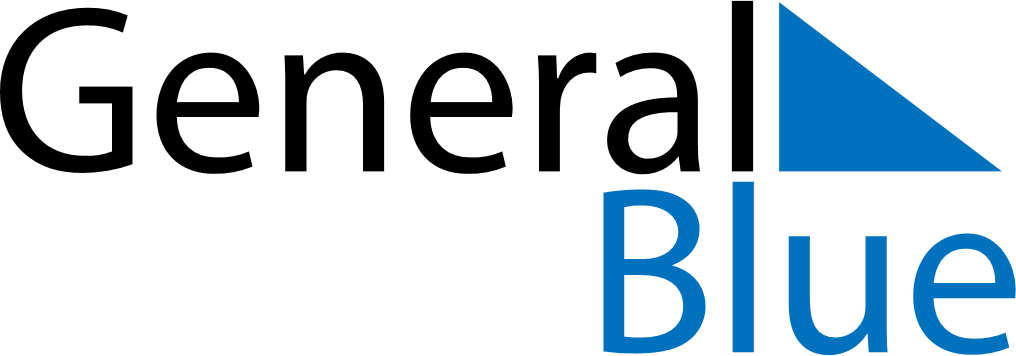 Q4 2023 CalendarGermanyQ4 2023 CalendarGermanyQ4 2023 CalendarGermanyQ4 2023 CalendarGermanyQ4 2023 CalendarGermanyQ4 2023 CalendarGermanyQ4 2023 CalendarGermanyOctober 2023October 2023October 2023October 2023October 2023October 2023October 2023October 2023October 2023MONTUETUEWEDTHUFRISATSUN12334567891010111213141516171718192021222324242526272829303131November 2023November 2023November 2023November 2023November 2023November 2023November 2023November 2023November 2023MONTUETUEWEDTHUFRISATSUN1234567789101112131414151617181920212122232425262728282930December 2023December 2023December 2023December 2023December 2023December 2023December 2023December 2023December 2023MONTUETUEWEDTHUFRISATSUN123455678910111212131415161718191920212223242526262728293031Oct 3: National HolidayDec 17: 3. AdventNov 1: All Saints’ DayDec 24: Christmas Eve
Dec 24: 4. AdventNov 2: All Souls’ DayDec 25: Christmas DayNov 11: Saint MartinDec 26: Boxing DayNov 19: Memorial DayDec 31: New Year’s EveNov 22: Day of Prayer and RepentanceNov 26: TotensonntagDec 3: 1. AdventDec 10: 2. Advent